Дисциплина: «Основы экономики отрасли»Задание на  06.05.2020 :1й урок  конспектируем тему «Оплата труда на предприятии» в тетради,  внимательно записывая формулы и обозначения2й урок разбираем примеры решения задач Выполняем работу в тетради, и СКИДЫВАЕМ ФОТО ЛИБО В КОНТАКТЕ (Ишбаев Рустам), МОЖНО НАЙТИ ЧЕРЕЗ ГР.Б-18, Б-17, ЛИБО НА ЭЛ. АДРЕС: ins.npet@mail.ru. Что не понятно, задаем вопросы! Тел 89026489354У вас не каникулы, у вас дистанционное образование! Выполненную работу я должна увидеть к следующему уроку, за несвоевременную отправку исполненных заданий, оценка будет ниже.Экономическая сущность заработной платы. Тарифная система	Заработная плата – это цена, выплачиваемая за использование труда	Различают номинальную и реальную заработную плату. 	Номинальная заработная плата – это сумма денег, полученная работником за месяц	Реальная заработная плата – это как бы «покупательная способность» номинальной зарплаты, т.е. количество товаров и услуг, которые можно приобрести на номинальную зарплату.	Для распределения зарплаты внутри предприятия между различными категориями работающих предприятие самостоятельно разрабатывает для себя соответствующие документы, которые составят тарифную систему.	Тарифная система состоит из следующих документов:– единый тарифно-квалификационный справочник;– тарифная сетка;– схема должностных окладов.Формы оплаты труда	Тарифная система предполагает использование 2 форм оплаты труда: сдельной и повременной. И та, и другая, могут быть:– индивидуальной;– коллективной (бригадной)	При индивидуальной оплате оплачивается количество изготовленной продукции индивидуальным рабочим или отработанные им часы.	При коллективной оплате оплачивается конечный результат бригадыРазновидности индивидуальной сдельной оплаты трудаПрямая сдельная оплата труда. 	Зарплата рабочего за месяц зависит от количества изготовленной им продукции и от квалификации рабочего.Размер прямой сдельной зарплаты считается по формуле:Где 	– количество изготовленных изделий, шт.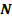 – сдельная расценка, т.е. оплата за изготовление одной штуки, руб.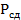 – количество разновидностей изготавливаемых изделий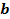 	Сдельная расценка рассчитывается по формуле:Где	  – часовая тарифная ставка соответствующего разряда, руб.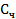 – штучное калькуляционное время, час.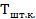 	Штучно-калькуляционное время – это время на изготовление одного изделия.	Прямая сдельная оплата труда применяется редко, т.к. недостаточно заинтересовывает рабочего в росте производительности труда.Сдельно-премиальная оплата труда	При этой форме дополнительно к основному заработку при условии выполнения установленных количественных и качественных показателей выплачивается ещё премия. Предприятие самостоятельно разрабатывает премиальное положение.Размер заработка при этой системе рассчитывается по формуле:	Где П – установленный процент премии согласно премиальному положению,%Применяется широко.Сдельно-прогрессивная оплата труда	При этой форме оплаты продукция, изготовленная в пределах установленной нормы, оплачивается по нормальной расценке, сверх установленной нормы – по повышенной расценке. Причем эта расценка возрастает с ростом % перевыполнения норм (прогрессивно увеличивается).	Размер заработка при этой системе определяется по формуле:Где  – размер повышенной расценки, руб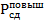 	Применяется редко, в исключительных случаях, например, при нехватке рабочих ил оборудования, при освоении новой продукции. Широкое применение такой формы оплаты труда приведет к необоснованному росту себестоимости продукции.Косвенная сдельная система применяется для оплаты труда вспомогательных рабочих, например, наладчиков.	 Их заработная плата ставится в зависимость от количества продукции, изготовленного основными производственными рабочими, рабочие места которых они обслуживают.	Это заинтересовывает наладчика в лучшем и скорейшем выполнении своих функций.	Размер заработка по косвенно сдельной системе рассчитывается по формуле:Где – фактически произведенное количество деталей основными рабочими на станках, которые обслуживает наладчик, шт.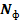 – косвенная сдельная расценка, руб.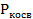 Размер косвенной сдельной расценки рассчитывается по формуле: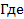  – часовая тарифная ставка по разряду, присвоенному наладчику, руб.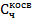 – продолжительность смены, час.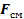  – количество станков, обслуживаемых (налаживаемых) данным рабочим, шт.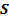 Н – норма выработки деталей на одном станке за час.	Пример А	Дневная тарифная ставка вспомогательного рабочего составляет 800 рублей. Он обслуживает 2 объекта:– бригада основных рабочих со сменным заданием 1000 кг. продукции;– бригада основных рабочих со сменным заданием 500 кг. продукции. 	За месяц 1-я бригада сдала 30 тонн продукции, а 2-я бригада – 15 тонн. 	Определить заработную плату вспомогательного рабочего за месяц.	РешениеОпределяем размер часовой ставки работника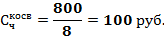 Определяем часовые нормы выработки бригад: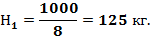 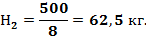 Определяем размер косвенной сдельной расценки: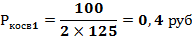 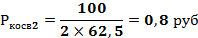 Определяем размер заработка вспомогательного рабочего за месяц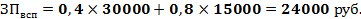 Аккордная система оплаты труда.	При этой форме оплаты заранее устанавливается объем работ, сумма заработка за него, максимальный срок окончания работы. При досрочном выполнении работы может выплачиваться ещё премия.	Пример А	Электрик выполняет работы по договору. Ему установлен размер заработка 45000 руб. при условии выполнения работы за 20 дней. 	Фактически работник выполнил необходимый объем работ за 23 дня. 	Согласно договору, за каждый день просрочки заработная плата уменьшается на 1%. Определить размер заработка работника.	РешениеОпределяем % снижения заработка рабочего:23 дня соответствует  100%3 дня соответствует       Х%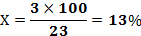 Определяем размер заработка работника за период выполнения работ: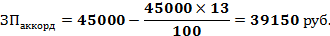 	Разновидности индивидуальной повременной оплаты трудаПростая повременная система.Заработная плата рабочего считается по формуле:Где – часовая тарифная ставка рабочего-повременщика соответствующего разряда, руб.Т – отработанное рабочим за месяц время, час.	Применяется редко, т.к. не заинтересовывает рабочего в росте производительности труда.Повременно-премиальная система.	Премия выплачивается при условии выполнения установленных количественных и качественных показателей.Окладная система оплаты трудаДля оплаты труда инженерно-технических работников, младшего обслуживающего персонала, охраны применяются следующие формы оплаты труда:– окладная система. Размер заработка рассчитывается по формуле:ГдеО – размер месячного оклада по штатному расписанию, руб. – количество рабочих дней в месяце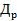 – количество фактически отработанных работником дней.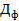 – Окладно-премиальная система.Размер заработка считается по формуле:Коллективная (бригадная) форма оплаты труда	Предусматривает выплату вознаграждения по коллективным конечным результатам. Коллективная форма основывается на той же тарифной системе, что и индивидуальная. 	Коллективная оплата может быть:– сдельной;– повременной.	Распределение коллективного заработка между членами бригады может производиться следующими способами:– Оплата поровну – пропорционально отработанному времени. 	Применяется на технологически однотипных, одинаковых по сложности работах, например, на штамповке.	Расчет зарплаты каждому работнику производится в следующей последовательности:– Определяется количество отработанных бригадой человеко-часов:– Определяется стоимость 1 человеко-часаГде – сумма, заработанная бригадой за месяц, руб.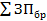 – Определяется заработная плата за месяц каждого члена бригады	Пример Б	В бригаде работают 3 токаря 3 разряда. Общий бригадный заработок за месяц составил 82000 руб. 1-й работник отработал 170 час. 2-й работник отработал 152 час, 3-й работник отработал 160 часов за месяц. Определить заработную плату каждого работника бригады.	РешениеОпределяется количество отработанных бригадой человеко-часов: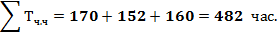 Определяется стоимость 1 человеко-часа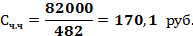 Определяется заработная плата за месяц каждого члена бригады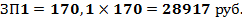 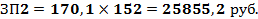 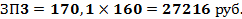 Оплата труда в соответствии с присвоенными рабочим тарифными разрядами и фактически отработанным временем	Используется в том случае, если рабочие в бригаде имеют разные разряды и выполняют разные по сложности работы.	Расчет заработка производится в следующей последовательности:определяется тарифная заработная плата каждого члена бригады:ГдеТ – количество часов, отработанных рабочим за месяцОпределяется сумма заработка по тарифу всех рабочих:определяется коэффициент корректировки, позволяющий корректировать заработную плату по тарифу каждого члена бригады относительно фактической заработной платы бригадыопределяем размер заработной платы для каждого рабочего:	Пример В	На участке механической обработки деталей работают 3 фрезеровщика – 3, 4 и 5 разряда. Общий бригадный заработок за месяц составил 91000 руб. Рабочий 3 разряда отработал 170 часов; рабочий 4 разряда отработал 152 часа; рабочий 5 разряда отработал 160 часов. Часовые тарифные ставки работников 3,4 , 5 разрядов соответственно 200, 210, 220 руб.	 Определить размер заработной платы каждого работника бригады.	РешениеОпределяется тарифная заработная плата каждого члена бригады: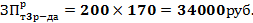 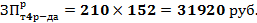 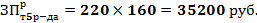 Определяется сумма заработка по тарифу всех рабочих: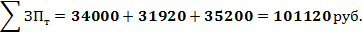 Определяется коэффициент корректировки, позволяющий корректировать заработную плату по тарифу каждого члена бригады относительно фактической заработной платы бригады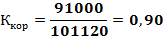 Определяется размер заработной платы для каждого рабочего: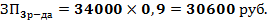 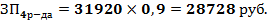 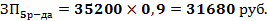 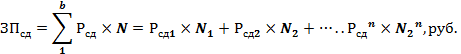 (5.1)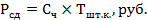 (5.2)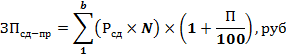 (5.3) руб.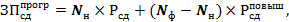 (5.4)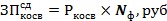 (5.5)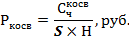 (5.6)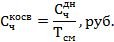 (5.7)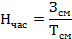 (5.8)(5.9)(5.10)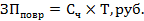 (5.11)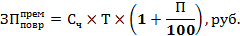 (5.12)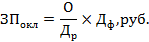 (5.13)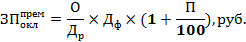 (5.14)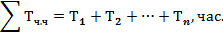 (5.15)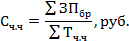 (5.16)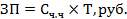 (5.17)(5.18)(5.19)(5.20)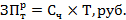 (5.21)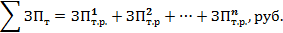 (5.22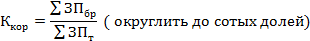 (5.23)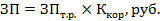 (5.24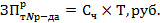 (5.25)(5.26)(5.27)(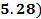 